	Република Србија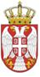 ОСНОВНА ШКОЛА „КРАЉ ПЕТАР  I“        Ниш, Војводе Путника бр. 1           Број: 610-309/4-2-2021- 01        Датум: 18. 03 2021. годинеИЗВОД ИЗ ЗАПИСНИКА СА 4. СЕДНИЦЕ САВЕТА РОДИТЕЉА ОДРЖАНЕ ДАНА 18.03. 2021. ГОДИНЕ	1.Одлука о усвајању Записника са претходне  седнице,	2. Савет родитеља обавештен о резултатима такмичења;3. Савет родитеља обавештен о избору уџбеника;4. Савет родитеља обавештен о изборни програмима;5.Савет родитеља обавештне о бесплатним уџбеницима;6. Савет родитеља обавештен о организовању припремне наставе за осми разред,7. Савет родитеља обавештен о планираној изградњи е-баште..						записничарБиљана Станојевић